TANDRIDGE YOUTH FOOTBALL LEAGUE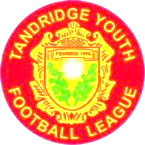 FORM TAN 4 InternalTRANSFER FORM  :  FOR TRANSFERS BETWEEN TEAMS IN THE SAME CLUBRequest for a transfer from one of our teams to another of our teams1. Club making the request:   2. Club Secretary:                                               Date:  Notice is hereby given to the League that the player named below wishes to transfer from one team in our club to another team in our club.We acknowledge that unless advised otherwise by the league, this transfer will be recorded in the normal way and all relevant provisions and limitations of Rule 18 (H) shall apply in the same way as for a transfer between different clubs.3. I enclose: NB – Send these items by post to the usual Registration Secretary for      	    		  your age-group.This Form (TAN 4 Internal) with all parts fully completed. TWO new fully completed ID cards for registration with the new team The existing laminated Player Registration Card for the current team.A Stamped Addressed Envelope for the return of the new I.D. card once registered.NB – an administration fee is NOT required this season for internal transfers.4.  Has this player taken part in any Cup, Shield, Trophy or ‘Trophy Event’ match?            YES / NO       If Yes please be aware of the possible ‘cup-tie’ implications.On behalf of my Club as named above, I request that this transfer now go ahead.The League Registration Secretary may, on behalf of the Management Committee, transfer the Player who shall be deemed eligible to play for the new team 6 days after receipt of the two fully completed new player cards and the existing laminated player registration card [ i.e. as per Rule 18.(A) 2 (ii) ].Club Secretary:                                                                   Date: